Plan pracy wychowawczo-dydaktycznej dla dzieci  3- letnich na miesiąc kwiecień 2020r.Opracowały: Beata Janis i Magdalena LobermajerTematy kompleksowe:Praca rolnika.WielkanocDbamy o naszą planetę.Tajemnice książek.Hasła z podstawy programowej;posługuje się pojęciami dotyczącymi zjawisk przyrodniczychodpowiada na pytania, opowiada o zdarzeniach, objaśnia kolejnośćzdarzeń w prostych historyjkach obrazkowych, układa historyjki obrazkowe,recytuje wierszyki, układa i rozwiązuje zagadki;wyraża ekspresję twórczą podczas czynności konstrukcyjnych i zabawy, zagospodarowuje przestrzeń, określa ich położenie, liczbę, kształt, wielkość, ciężar, porównuje przedmioty                   w swoim otoczeniu z uwagi na wybraną cechę;uczestniczy w zabawach ruchowych, w tym rytmicznych, muzycznych, naśladowczych, wykonuje różne formy ruchuwyraża swoje rozumienie świata, zjawisk i rzeczy znajdujących się w bliskim otoczeniu za pomocą języka mówionegoodróżnia elementy świata fikcji od realnej rzeczywistościwypowiada się w różnych technikach plastycznych i przy użyciu elementarnych środków wyrazu.Temat tygodnia: Praca Rolnika 30.03. – 3.04. W tym tygodniu do zabawy w przedszkolu domowym przydadzą się: pojemnikiz ziemią; ziarenka owsa lub żyta, kartki papieru technicznego lub tektury, papier kolorowy, kleje, słomki, kuleczki z papieru, taśma papierowa. I dzień - Na polu. (Poznanie pracy rolnika – czynności jakie wykonuje i potrzebnych mu narzędzi).1. Proszę przeczytać dziecku wierszyk,  w wolnym czasie spróbujcie nauczyć się go na pamięć. RolnikZbigniew DmitrocaRolnik rano rusza w pole (dziecko maszeruje)orać pługiem czarną rolę. (dziecko naśladuje oranie)Sieje zboże i buraki, ( naśladuje sianie ziarenek)z których potem są przysmaki. (masuje się po brzuchu)Pytania do wierszyka: - Kto rusza rano w pole?- Jakie czynności wykonuje?2. Zapraszamy do kolejnej zabawy „Jestem rolnikiem”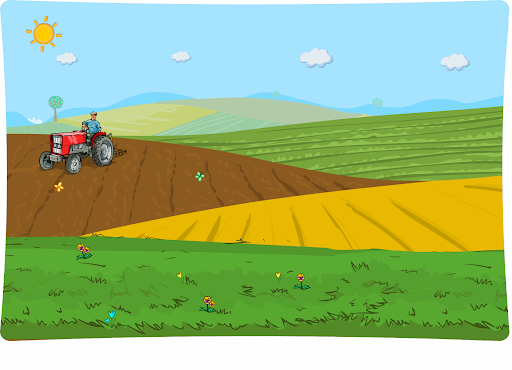 [źródło: scholaris.pl]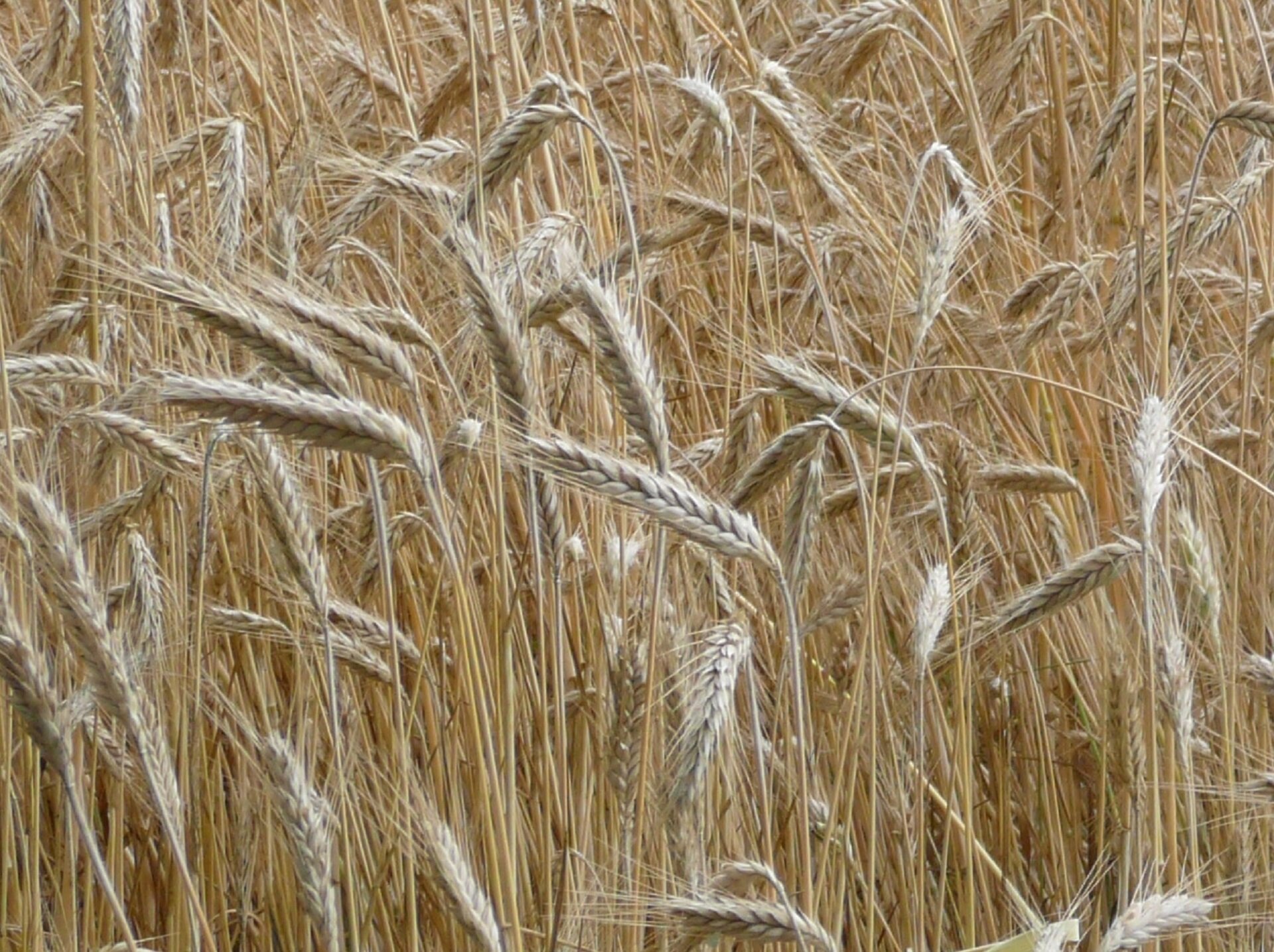 [źródło: epodreczniki.pl]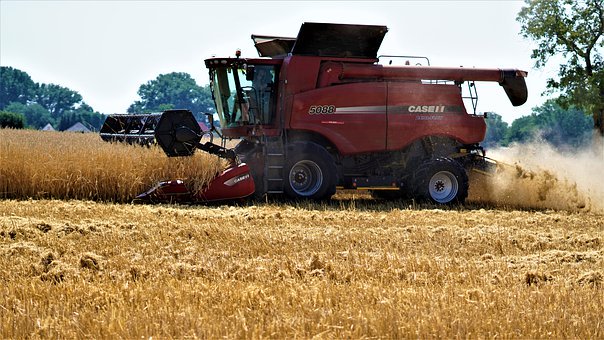 [źródło: pixabay.com/pl/]Proszę pokazać dziecku  ilustracje przedstawiające pole i rolnika. Wyjaśnijcie kto to jest rolnik. Teraz będzie potrzebny  pojemnik z ziemią. Pokażcie, jak rolnik sieje ziarenka zbóż, które wyrastają i później mamy z nich np. chleb, rogaliki. Proszę dać  dziecku ziarenka, np.: owsa. Oglądnijcie je. Następnie razem  wykonajcie rowki w ziemi w pojemniku.  Posiejcie ziarenka. Wyjaśnijcie, że po jakimś czasie wykiełkują i będą rosnąć, aż pojawią się kłosy ( ilustracja kłosów) i rolnik będzie mógł je zebrać za pomocą specjalnej maszyny – kombajnu (ilustracja kombajnu).3. Zabawa przy piosence. Zapraszam do zabawy, znasz tę piosenkę z przedszkola, może zaprosisz do zabawy domowników, a może wykorzystasz swoje pluszaki.https://youtu.be/0Iw20CK9Wz44. „Od ziarenka do bochenka” – historyjka obrazkowa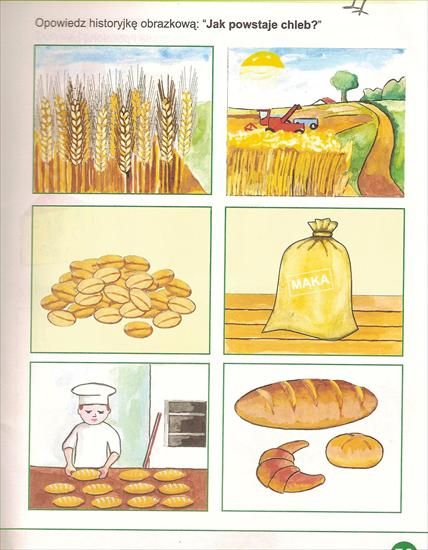 [źródło: pl.pinterest.com]Jeśli macie państwo możliwość wydrukowania historyjki proszę to zrobić. Dziecko wycina obrazki         i układa je w prawidłowej kolejności, tworząc historyjkę. Nakleja obrazki na kartkę. Opowiada, co widzi na obrazkach. Jeżeli nie ma takiej możliwości proszę pokazać obrazki i wspólnie opowiedzieć jak powstaje chleb.Świetnym posumowaniem zajęć będzie wspólne przygotowania podwieczorku wykorzystując różne rodzaje pieczywa. Smacznego.